.Sequence: AB, B*, BB, B*, CB, B**Start dancing on lyricsPart A (Intro) - 48 countsSTEP, SWIVEL X3, STEP, SWIVEL X31/4 PIVOT WITH HOLD TWICEKICK BALL STEP TWICE, MONTEREY 1/2 TURNSTEP, SAILOR WALK, TOUCHTOUCH, CROSS X4HEEL JACKS TWICE, HOLD, UNWINDPart B - 48 countsCHASSE BOXCROSS ROCK, CHASSE, CROSS ROCK, CHASSEHEEL, TOE, TOE, HEEL, STEP, TOUCH, STEP, TOUCHSHUFFLE, STEP, TURN WITH HOOK, SHUFFLE TWICEMONTEREY TURN, STEP, HOLDBACK, CLAP, BACK, CLAP, DWIGHT SWIVELS MOVING TO THE RIGHTPART B*Same as Part B except make a stop sign with your hand on count 38-40 (break in the music)PART B**Same as Part B except make a stop sign with your hand on count 38 (Long break in the music)Part C - 32 countsCHASSE BOXCROSS ROCK, CHASSE, CROSS ROCK, CHASSEHEEL, TOE, TOE, HEEL, STEP, TOUCH, STEP, TOUCHSHUFFLE, STEP, TURN WITH HOOK, SHUFFLE , RIGHT 1/2 TURN SHUFFLEEnding:  Cross right over left, unwind full turn left!Have Fun!Contact: tanja@rockback.noStop Showing Up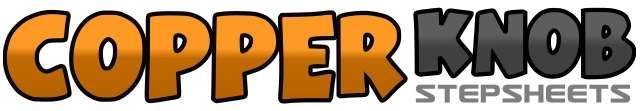 .......Compte:128Mur:1Niveau:Phrased Intermediate.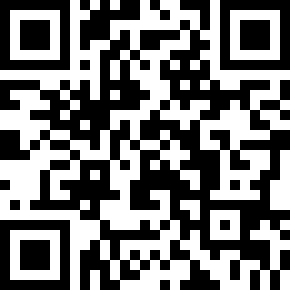 Chorégraphe:NiNa Ralliza (INA), Stefan Schützer (NOR) & Tanja Enget (NOR) - January 2013NiNa Ralliza (INA), Stefan Schützer (NOR) & Tanja Enget (NOR) - January 2013NiNa Ralliza (INA), Stefan Schützer (NOR) & Tanja Enget (NOR) - January 2013NiNa Ralliza (INA), Stefan Schützer (NOR) & Tanja Enget (NOR) - January 2013NiNa Ralliza (INA), Stefan Schützer (NOR) & Tanja Enget (NOR) - January 2013.Musique:Stop Showing Up - Roger McAndre & Urban CowboysStop Showing Up - Roger McAndre & Urban CowboysStop Showing Up - Roger McAndre & Urban CowboysStop Showing Up - Roger McAndre & Urban CowboysStop Showing Up - Roger McAndre & Urban Cowboys........1-4Step right diagonally forward, swivel left heel, toe, heel, ending beside right5-8Step left diagonally forward, swivel right heel, toe, heel, ending beside left1-4Step right forward, hold, turn left, hold5-8Step right forward, hold, turn left, hold1&2Kick right forward, step right toe into left, step left forward3&4Kick right forward, step right toe into left, step left forward5-8Touch right to side, turn ½ right and step right together, touch left to side, step left together1Step right diagonally forward2&3Cross left behind right, step right to side, step left forward4&5Cross right behind left, step left to side, step right forward6&7Cross left behind right, step right to side, step left forward8Touch right together1-2Touch right to side, cross right over left3-4Touch left to side, cross left over right5-6Touch right to side, cross right over left7-8Touch left to side, cross left over right&1&2Step right to side, touch left heel diagonally forward, step left together, cross right over left&3&4Step left to side, touch right heel diagonally forward, step right together, cross left over right5-8Hold, unwind over 3 counts1&2Chasse to the right- right, left, right3&4Step left to left while turning ¼ to the left (facing 9:00), step right together, step left to side5&6Step right to right while turning ¼ to left (facing 6:00), step left together, step right to side7&8Step left to left while turning ¼ to the left (facing 3:00), step right together, step left to side1-2Cross right over left, recover3&4Chasse side right, left, right5-6Cross left over right, recover7&8Chasse side left, right, left1&2Touch right heel forward, step right together, touch left toe back&3&4Step left together, touch right toe back while turning ¼ to left, step right together, touch left heel forward&5-6Step left together, step right forward, touch left toe behind right7-8Step left back, touch right toe over left1&2Chasse forward right, left, right3-4Step left forward, ½ turn to right and hook right foot over left5&6Chasse forward right, left, right7&8Chasse forward left, right, left1-4Touch right side, turn ½ right and step right together, touch left to side, step left together5-8Step right to side, hold (6-8)&1-2Step right back, step left back, clap&3-4Step right back, step left back, clap5Swivel left heel to right while right toe touches beside left6Swivel left toe to right while right heel touches beside left7Swivel left heel to right while right toe touches beside left8Swivel left toe to right while right heel touches beside left1&2Chasse to the right- right, left, right3&4Step left to left while turning ¼ to the left (facing 9:00), step right together, step left to side5&6Step right to right while turning ¼ to left (facing 6:00), step left together, step right to side7&8Step left to left while turning ¼ to the left (facing 3:00), step right together, step left to side1-2Cross right over left, recover3&4Chasse side right, left, right5-6Cross left over right, recover7&8Chasse side left, right, left1&2Touch right heel forward, step right together, touch left toe back&3&4Step left together, touch right toe back while turning ¼ to left, step right together, touch left heel forward&5-6Step left together, step right forward, touch left toe behind right7-8Step left back, touch right toe over left1&2Chasse forward right, left, right3-4Step left forward, ½ turn to right and hook right foot over left5&6Chasse forward right, left, right7&8Turn ¼ turn right and step left to left, step right together, turn ¼ right and step left back